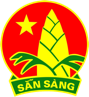 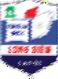 LIÊN ĐỘI TRƯỜNG THCS LONG BIÊNĐIỂM SƠ KẾT THI ĐUA THÁNG 3(Từ ngày 1/3 đến ngày 31/3/2023)LỚPTUẦN 25TUẦN 26TUẦN 27TUẦN  28TỔNG ĐIỂMXẾP THỨXẾP KHỐIKHEN NGỢI6A1143.8156.21591325911456A2148157.8163.8142.6612.231Nhất khối6A31451541441365791876A4148.6157.2162.6142.6611526A5142156.2149.8142.2590.21566A6147155164144610636A7146.8156.8153145.6602.2946A8137.8157145139578.81987A1151158168.6147.2624.811Nhất khối7A2144.6158168147617.6227A3147.8158162143.8611.6437A41371551511325752167A5143156.8158141.8599.61157A6144.6152.2165.6139.4601.81048A1143157151146.4597.41348A2138156.8152.21355821658A3143156165.4144.8609.2828A4141152161126.2580.21768A5145.8158167138.6609.471Nhất khối8A6133.8156165.4144.4599.61139A1145.214614447.2482.4250Không xếp loại9A2143.8141146.2143.2574.22229A3135146.212144446.2270Không xếp loại9A414814613547476260Không xếp loại9A51411461411465742339A6134.8140138.6144.65582449A7142.2146145144.8578201